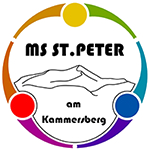 ² Wichtige Gründe; siehe dazu die Richtlinien auf der Homepage der SchuleIch,…………………………………………………….…………., ersuche, meinen Sohn/ meine Tochter
Name:……………………………………………………………………Klasse:……….………………………..
am/vom…………………..……………bis…………………………………….vom Unterrichtfreizustellen.
Grund:………………………………………………………………………………………………………………………………………………….…………………………………………………………………………………..Wichtige Hinweise:Der/Die Erziehungsberechtige übernimmt für diesen Zeitraum die volle VerantwortungMit diesem Ansuchen nimmt der/die Erziehungsberechtigte zur Kenntnis, dass der versäumte Lehrstoff und Hausübungen unverzüglich in Eigenorganisation nachgeholt werden muss.__________________________	__________________________________________________
Ort, Datum				Unterschrift der/des Erziehungsberechtigten bzw. 					des eigenberechtigten Schülers/der eigenberechtigten Schülerin einverstanden:nicht einverstanden: ……………………………………………………………………………………………………………………………………………………………………………__________________________	__________________________________________________
Ort, Datum				Unterschrift des Klassenvorstands/der Klassenvorständin einverstanden:nicht einverstanden: ……………………………………………………………………………………………………………………………………………………………………………:__________________________	__________________________________________________
Ort, Datum					Unterschrift der Schulleitung¹Das Ansuchen ist spätestens drei Wochen vor der erbetenen Freistellung (Ausnahme: unvorhersehbare Ereignisse) in der Direktion abzugeben.Ansuchen an die Direktion um Freistellung vom Unterricht¹Gesetzliche Grundlage: Auf Ansuchen kann für einzelne Stunden bis zu einem Tag der Klassenvorstand, darüber hinaus bis zu einer Woche der Schulleiter, mehr als eine Woche die Bildungsdirektion die Erlaubnis zum Fernbleiben aus wichtigen Gründen² erteilen.Stellungnahme des Klassenvorstandes:Stellungnahme der Direktion: